Załącznik nr 1 do zarządzenia dyrektora Szkoły Podstawowejim. Orła Białego w Borawemnr 10/2020Algorytm postępowania na wypadek podejrzenia zakażeniem koronawirusem lub zachorowania na COVID-19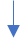 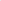 